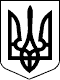 Чергові вибори депутатів Київської міської ради та Київського міського голови 25 жовтня 2015 рокуКИЇВСЬКА МІСЬКА ВИБОРЧА КОМІСІЯ01044, м. Київ, вул. Хрещатик, 36ПОСТАНОВА«05»жовтня 2015 року							  	№ 16119год. 00 хв.Про реєстрацію уповноважених осіб Київської міської регіональної парторганізації ПОЛІТИЧНОЇ ПАРТІЇ «ВІДРОДЖЕННЯ УКРАЇНИ» у багатомандатному виборчому окрузіДо Київської міської виборчої комісії «05» жовтня 2015 року надійшла заява Київської міської регіональної парторганізації ПОЛІТИЧНОЇ ПАРТІЇ «ВІДРОДЖЕННЯ УКРАЇНИ» про реєстрацію уповноважених осіб в багатомандатному виборчому окрузі на чергових виборах депутатів Київської міської ради та Київського міського голови 25 жовтня 2015 року разом із доданими документами.Розглянувши зазначені документи, Київська міська виборча комісія встановила їх відповідність вимогам Закону України «Про місцеві вибори».Враховуючи викладене вище, керуючись пунктом 4 частини 5 статті 25, частинами 6-9 статті 61 Закону України «Про місцеві вибори», Київська міська виборча комісія п о с т а н о в л я є:1. Зареєструвати уповноваженими особами у багатомандатному виборчому окрузі на чергових виборах депутатів Київської міської ради та Київського міського голови 25 жовтня 2015 року від Київської міської регіональної парторганізації ПОЛІТИЧНОЇ ПАРТІЇ «ВІДРОДЖЕННЯ УКРАЇНИ»:- Денисенко Деніс Леонідович, 10.03.1980 року народження, громадянина України,  місце роботи самозайнята особа, посада адвокат, проживає у місті Алчевськ, Луганська обл.;- Гончаренко Вікторія Вікторівна, 30.04.1980 року народження, громадянка України,  місце роботи самозайнята особа, посада адвокат, проживає у місті Києві.-Цвик Христина Володимирівна, 30.09.1987 року народження, громадянка України,  тимчасово не працює, проживає у місті Києві.2. Видати представнику Денисенку Денісу Леонідовичу, Гончаренко Вікторії Вікторівні,  Цвик Христині Володимирівні посвідчення уповноважених осіб за формою, встановленою Центральною виборчою комісією.3. Цю постанову оприлюднити у визначений Київською міською виборчою комісією спосіб.Голова комісії							М.Б.ТерещенкоМ.П.